МУНИЦИПАЛЬНОЕ КАЗЕННОЕ УЧРЕЖДЕНИЕ "УПРАВЛЕНИЕ ОБРАЗОВАНИЕМ АДМИНИСТРАЦИИ МУНИЦИПАЛЬНОГО ОБРАЗОВАНИЯ УСПЕНСКИЙ РАЙОН"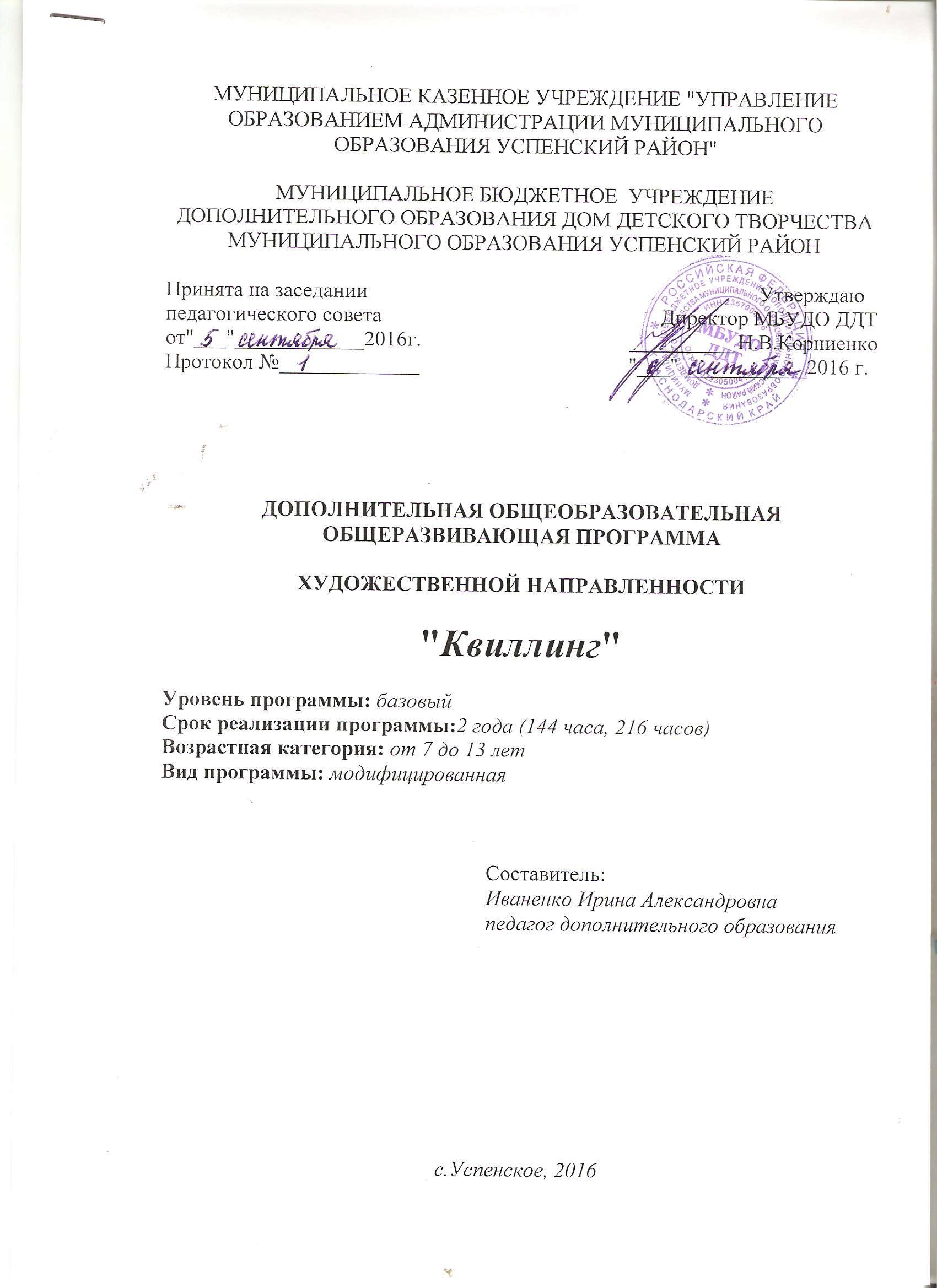 МУНИЦИПАЛЬНОЕ БЮДЖЕТНОЕ  УЧРЕЖДЕНИЕ ДОПОЛНИТЕЛЬНОГО ОБРАЗОВАНИЯ ДОМ ДЕТСКОГО ТВОРЧЕСТВА МУНИЦИПАЛЬНОГО ОБРАЗОВАНИЯ УСПЕНСКИЙ РАЙОНПринята на заседании                                                                         Утверждаюпедагогического совета                                                    Директор МБУДО ДДТот"___"____________2016г.                                       __________Н.В.Корниенко Протокол №_____________                                       "___"____________2016 г.ДОПОЛНИТЕЛЬНАЯ ОБЩЕОБРАЗОВАТЕЛЬНАЯОБЩЕРАЗВИВАЮЩАЯ ПРОГРАММАХУДОЖЕСТВЕННОЙ НАПРАВЛЕННОСТИ"Квиллинг"Уровень программы: базовый   Срок реализации программы:2 года (144 часа, 216 часов)Возрастная категория: от 7 до 13 летВид программы: модифицированнаяСоставитель: Иваненко Ирина Александровнапедагог дополнительного образованияс.Успенское, 2016Пояснительная запискаДекоративно-прикладное искусство стало неотъемлемой частью детского художественного воспитания. Для декоративно прикладных работ в данном случае мы берем бумагу. Сегодня бумага и самые разные направления «бумажного искусства» доступны всем, искусство бумажной пластики популярно во всех странах. Это необычайно выразительный и податливый материал, из нее можно создать целый мир. Бумага легко принимает любую форму, выражая движение, настроение и суть изображенного предмета. Такое тонкое общение с бумагой развивает наблюдательность, воображение, терпение и чувственность, а также происходит развитие мелкой моторики пальцев.Существует много разных направлений бумажной пластики. Самые известные из них - оригами и бумагокручение. Филигранное искусство бумагокручения - это необычайная техника бумажного творчества. На английском языке данный вид рукоделия называется «Квиллинг». Работы в технике квиллинг  чем-то напоминают вологодские кружева. На начальном этапе обучения техника позволяет с минимальным умением получить красивый результат. За одну две минуты из тонких полос бумаги можно создать двух - трех мерные формы. Затем эти объемные формы, иногда называемые, модулями или роллами соединяют, создавая каскад фигур, листьев, цветов.Программа творческого объединения «Квиллинг» является программой художественной  направленности, так как предусматривает развитие у обучающихся изобразительных, художественно-конструкторских способностей, нестандартного мышления, творческой индивидуальности.Актуальность данной программы обусловлена  ее практической значимостью. Дети могут применить полученные знания и практический опыт при работе над оформлением классной комнаты, школы, учатся делать открытки, сувениры и поделки, участвовать в конкурсах и выставках проводимых в школе, районе, крае.  Данная программа соответствует современным требованиям детского и родительского спроса. Она актуальна для детей младшего и среднего школьного возраста. Новизна данной программы заключается в том, что наряду с обычными приемами работы в технике квиллинг, изучаются углубленно виды работ в этом направлении: 3 D квиллинг, квиллинг на расческе, фигуры со сложным контуром, ковка, асимметричная спираль,   так же для декора используются другие техники прикладного творчества. Педагогическая целесообразность в том, что занятия квиллингом  в кружковом объединении: развивают мелкую  моторику, внимание, память, эстетический вкус, работоспособность, самостоятельность, организованность, коммуникабельность, умение слушать и слышать, уважение к друзьям по творчеству, и умение организовать свой досуг. Целый ряд специальных заданий на наблюдение, сравнение, домысливание, фантазирование, индивидуальные и в коллективные служат для воспитания креативной личности.  Программа ориентирует обучающихся на творчество, самостоятельность в поисках композиционных решений в выборе способов изготовления поделок. Используя полученные знания, ребята создают свои конструкции. Отличительная особенность программы в том, что наряду с традиционными видами бумагокручения таких, как:  изучение базовых ролл, элементы ковки, плоскостные панно, фигуры из рулончиков, декупаж с использованием квиллинга, добавлены современные : объемные панно, квиллинг на расческе, объемные фигурки, сложное панно с изображением цветов и животных, 3D квиллинг,  фигуры со сложным контуром.Адресат программы: программа рассчитана на детей 7-13 лет, без специальной подготовки, обучение может проходить как в одновозрастной так и в разновозрастной учебной группе, как с мальчиками, так и с девочками. Принимаются все желающие не имеющие противопоказаний по состоянию здоровья.  В состав объединения второго года обучения могут быть зачислены обучающиеся, не занимающиеся в группе первого года обучения, но успешно прошедшие собеседование. Наполняемость групп первого года обучения - 15 человек,  второго года обучения - 15-12 человек.   Уровень программы - базовый. Программа направлена на формирование специальных знаний и практических навыков, развитие творческих способностей ребенка. В процессе обучения накапливаются базовые знания, умения и навыки, что способствует не только успешности обучения, но и создаёт возможности освоения творческо-продуктивной, проектной и учебно-исследовательской деятельностей. Учебная программа  рассчитана на 2 года обучения. 1-й год обучения всего 144 часа,  2-й год обучения всего 216 часа. Форма обучения – очная.Режим занятий – на первом году обучения занятия проводятся 2 раза в неделю по 2 учебных часа  всего  4 часа в неделю , на втором году  - 3 раза в неделю по 2 учебных часа всего 6 часов  в неделю. Продолжительность учебного часа  40 минут. После каждого учебного часа обязателен перерыв.Особенности организации образовательного процесса Учебный процесс организуется в соответствии учебным планом кружкового объединения в сформированных группах учащихся одного или разных возрастных категорий.  Состав группы постоянный. Занятия групповые с ярко выраженным индивидуальным подходом. Виды занятий определяются в соответствии с темой и целью и могут быть: практические занятия, выполнение самостоятельных работ, выставки, творческие отчеты и др.Цель программы: всестороннее интеллектуальное и эстетическое развитие детей в процессе овладения элементами, приемами техники квиллинга, как художественного способа конструирования из бумаги. Первый год обучения: формирование и развитие творческих способностей посредством работы с бумагой;Второй год обучения: формирование и развитие творческих способностей посредством работы с бумагой и создание условий для творческой самореализации личности ребенкаЗадачи программыпервый год обучения:Образовательные:-научить понимать и применять профессиональные термины;-ориентироваться в разновидностях декоративно-прикладного творчества;-обучить различным видам бумагокручения, способам и технологиям выполнения художественных изделий;Личностные:-воспитывать нравственные качества детей;-формировать чувство самоконтроля, взаимопомощи;-прививать и поощрять любознательность, фантазию, воображение в поисках новых форм и декоративных средств выражения образа.Метапредметные:-развить образное мышление, воображение, фантазию, творческие способности;-развивать трудолюбие, целеустремленность, усидчивость, аккуратность;-формировать эстетический и художественный вкус;-развивать положительные эмоции и волевые качества;-развивать моторику пальцев и глазомер;-содействовать формированию всесторонне развитой личности.Второй год обучения:Образовательные:-обучить различным видам бумагокручения, способам и технологиям выполнения художественных изделий;-научить понимать и применять профессиональные термины;-научить наблюдать и передавать в работах пропорции, композиции;-формировать интерес к декоративно-прикладному творчеству.Личностные:-воспитывать нравственные качества детей;-формирование общественной активности личности ребят;-формирование культуры общения и поведения в социуме;-приобретение знаний и навыков работы в технике квиллинг;Метапредметные:-развить образное мышление, воображение, фантазию, творческие способности;-развивать трудолюбие, целеустремленность, усидчивость, аккуратность;-формировать эстетический и художественный вкус;-развитие потребности в саморазвитии, самостоятельности, аккуратности.Содержание программыУчебный план 1-й год обученияУчебный план 2-й год обученияСодержание учебного плана 1-го года обученияТема 1. День безопасности. Вводное занятие 2ч.Теория. Знакомство с детьми. Инструктаж по технике безопасности. Знакомство с планом работы на год. Беседа для диагностики первоначальных знаний и навыков учащихся.Тема 2. Квиллинг. Бумажная пластика и техника кручения бумаги. 18 ч.Теория. Понятие о свойствах бумаги. Знакомство с рабочими роллами. Практическая работа.  Изготовление базовых ролл, техника кручения бумаги, сборка простых элементов, выполнение простых композиций из базовых ролл используя инструкционные карты. Работа по шаблонам.  Тема 3. Сборка фигур 18 ч.Теория. Инструктаж по технике безопасности. Подготовка базовых ролл для изготовления подарочной открытки. Технология изготовления базовых ролл. Практическая работа: составление эскизов; выбор и подготовка фона; выполнение композиции из ромашек на подарочной открытке.  Фигуры из рулончиков и составление композиций из готовых фигур.Тема 4. Ковка 16ч.Теория. Инструктаж по технике безопасности. Знакомство с различными видами ковки. Техника кручения бумаги.Практическая работа. Изготовление простых завитков-капелька, восьмёрка, подковка, сердце. Изготовление рамочки для фотографии с использованием элементов ковки. Оформление (изготовить оформить или же изготовление оформление везде) композиции из готовых базовых ролл и элементов ковки.Тема 5. Фигурки из рулончиков 14ч.Теория. Инструктаж по технике безопасности. Знакомство с базовыми рулончиками и их разновидностями- конусами, плоскими кругами, цилиндрическими трубочками со сферической поверхностью.Практическая работа: заготовка базовых ролл. Изготовление простых миниатюр.Тема 6. Сборка фигур со сложным контуром 28ч.Теория. Инструктаж по технике безопасности. Беседа о изготовлении и применении ажурных базовых ролл. Просмотр диска с композициями, где использованы ажурные базовые роллы. Технология изготовления отдельных деталей, ознакомление с технологией сборки ажурных ролл.Практическая работа: изготовление художественных композиций на основе полученных знаний о сборке фигур со сложным контуромТема 7. Объёмные формы 34ч.Теория. Дать информацию об изготовлении объёмных форм. Просмотр презентации, где представлены композиции из объёмных форм. Освоить изготовление композиций из объёмных форм. Инструктаж по технике безопасности. Подготовка материалов и инструментов. Практическая работа: заготовка базовых ажурных ролл для объемных композиций, сборка.Тема 8. Вариативный модуль 12 ч.Теория. Художественное моделирование из бумаги путем сгибания. Рассказ об истории оригами, просмотр книг, слайдов. Технология изготовления модулей. Сборка готовых модулей. Практическая работа: заготовка модулей для стрекозы, сборка стрекозы.Тема 9. Итоговое занятие 2ч. Итоговое собеседование. Подведение итогов работы за год. Содержание учебного плана2-го года обученияТема 1. Вводное занятие 3ч.Теория. Инструктаж по технике безопасности. Знакомство с планом работы на год. Собеседование по уровню усвоения программы 1-го года обучения.Тема 2.Квиллинг. Бумажная пластика 30 ч.Теория. Понятие о свойствах бумаги. Повторение рабочих ролл.  Изучение новых видов ролл. Экскурсия во двор, наблюдение  изменений в природе.Практическая работа: изготовление базовых ролл, техника кручения бумаги, сборка  элементов, выполнение  композиций из базовых ролл.Тема 3. Открытки в восточном стиле 18 ч.Теория. Изучение нового материала по технике оригами. Инструктаж по технике безопасности. Подготовка деталей для изготовления букета оригами.  Технология изготовления базовых ролл. Практическая работа: самостоятельная творческая работа по составлению эскиза и оформлению открытки.Тема 4. Фигуры со сложным контуром 60ч. Теория. Инструктаж по технике безопасности. Знакомство с различными видами ролл. Техника кручения бумаги. Просмотр диска с композициями, где использованы ажурные базовые роллы. Технология изготовления ажурных ролл. Изучение инструкционной карты: изготовление ажурных ролл. Практическая работа. Изготовление плоскостной композиции с использованием знаний о цвете. Оформление композиций из готовых базовых ролл со сложным контуром под стекло. Выполнение композиций с изображением животных и цветов.Тема 5. Объемные формы 60ч. Теория. Инструктаж по технике безопасности. Знакомство с базовыми рулончиками и их разновидностями- конусами, плоскими кругами, цилиндрическими трубочками со сферической поверхностью.Практическая работа: заготовка базовых ролл. Изготовление простых миниатюр, салфетки. 3D фигуры.Тема 6.  Декупаж с элементами квиллинга 21ч.Теория. Инструктаж по технике безопасности. Беседа о изготовлении и применении ажурных базовых ролл. Просмотр диска с композициями, где использованы элементы декупажа. Декупаж, техника исполнения работ. Технология изготовления отдельных деталей, ознакомление с технологией Декупаж. Практическая работа: изготовление художественной композиции «Гроздь винограда», «Подводный мир», оформление поздравительной открытки.Тема 7. Вариативный модуль 21ч.Теория. 3D квиллинг. Основа работы в объемном изображении фигур. Практическая работа: Заготовка ролл для работы. Изготовление макетов будущей работы. Выполнение несложных фигур 3D. Тема 8.Итоговое занятие 3ч.Теория. Итоговое собеседование по всем разделам программы. Подведение итогов работы за год. Планируемые результатыВ результате освоения программы учащийся демонстрируетпредметные результаты:- знает правила безопасности труда и личной гигиены;-правильно организовывает свое рабочее место;-понимает и применяет профессиональные термины;-знает правила пользования инструментами;-различает виды бумаги, знает название инструментов используемых при работе с бумагой;личностные результаты:-ориентируется в разновидностях декоративно-прикладного творчества;-умеет анализировать свою работу;-умеет сотрудничать со своими сверстниками;Метапредметные  результаты:-знает, умеет  работать в различных видах бумагокручения, способах и технологиях выполнения художественных изделий из бумаги; -применяет приобретенные навыки на практике.Календарный учебный график (Приложение 1)Условия реализации программыДля работы кружкового объединения требуется помещение с хорошим дневным освещением. Свет должен падать с левой стороны на руки не освещая глаз. Помещение должно отвечать всем требованиям санитарии и противопожарной безопасности. Столы должны быть на 2-3 человека. Они должны стоять так, чтобы руководитель мог свободно подходить к каждому ребенку.В кабинете должно быть место для хранения работ лучших обучающихся, которые будут использоваться в качестве наглядных пособий.Педагог должен иметь свой набор материалов и инструментов для демонстрации учащимся.Для реализации программы необходимы следующие материалы и инструменты:-бумага белая и цветная для ксерокса;-клей ПВА (столярный);-кисточки;-канцелярский нож;-ножницы;-зубочистки;-пинцет;-шило;-линейка металлическая; -линейка - шаблон.Для проведения занятия также необходимы наглядные пособия: образцы практических работ; инструкционные карты; пошаговые инструкции; мастер-классы с пошаговым описанием или фото; журналы: Журнал "Радуга идей", "Радость творчества", "Мастера рукоделия"; книги: "Фантазии из бумаги // Радость творчества", "Узоры из бумажных лент", "Узоры из квиллинга", "Волшебный квиллинг"; работы детей и работы педагога; мультимедийное оборудование.Для построения занятий используются следующие интернет источники:- https://www.mastera-rukodeliya.ru/ (Мастер-классы по изготовлению цветов из квиллинга);- http://stranamasterov.ru/quilling (Пошаговое выполнение панно, объемных изделий, образцы работ);- http://ne-proza.ru/idei-dlya-tvorchestva/izdeliya-iz-bumagi/kvilling/ (Электронная библиотека для педагогов);https://www.youtube.com/watch?v=boMSzkYdGV4&list=PLAEB21A9477257302 (Квиллинг. видеоуроки); - http://www.infoniac.ru/news/Kvilling-dlya-nachinayushih.html (Квиллинг для начинающих. мастер0классы. видеоуроки. образцы готовых работ);-http://stranamasterov.ru/pop-master-class/587,451 (образцы готовых работ);https://ru.pinterest.com/explore/%D0%BA%D0%B2%D0%B8%D0%BB%D0%BB%D0%B8%D0%BD%D0%B3-930075275589/ (техника квиллинг, бумагокручение - схемы и мастер-классы. Фото. Картины. Объемные изделия. Открытки.);- http://cluclu.ru/blog/kwilling/ (Квиллинг. Всемирный каталог идей.);-http://www.podelki-rukami-svoimi.ru/kvilling-shemy-dlya-nachinayushhih-master-klass-foto/ (Квиллинг схемы для начинающих. Мастер класс, фото.).Формы аттестацииДиагностика знаний учащихся проводится  на каждом году обучения: Формы подведения итогов важным итоговым этапом занятия является просмотр работ и анализ занятия. Итог проводит руководитель, дает устную характеристику каждой работе; суждения, советы высказываются как пожелания воспитаннику в свободном общении. В программе предусмотрены следующие оценочные формы детских работ: оценка педагога, оценка студийцев, самооценка своей работы, работы выполненные качественно предоставляются на выставки и конкурсы декоративно-прикладного творчества. Домашние задания отсутствуют, но инициатива, самостоятельность и творчество поощряются.Оформляются временные выставки групп, заключительная отчетная выставка в конце учебного года. Коллективные просмотры выставок и их анализ приучают воспитанников справедливо и объективно оценивать работу свою и других, радоваться не только своей, но и общей удаче.Достижения каждого обучающегося в ходе освоения программы отслеживаются на протяжении всего курса обучения (Приложение 4 «Мониторинг результатов обучения по дополнительной образовательной программе») и заносятся педагогом в диагностическую карту (Приложение 5 «Диагностическая карта мониторинга результатов обучения детей по дополнительной образовательной программе»).Оценочные материалы 1. Индивидуальная карточка учета результатов обучения по дополнительной образовательной программе (Приложение 2).2. Тест для диагностики уровня знаний в работе с квиллингом (Приложение 3).3. Каталог достижений и наград.Методические материалыОбучение проводится в двух направлениях: усвоение теоретических знаний; формирование практических навыков. Теоретическая часть - определение цели и задач, раскрытие основной темы занятия. Проходит в форме бесед и рассказов. Практическая часть включает в себя навыки работы с бумагой и с инструментами, навыки изготовления композиций и поделок.  Планирование учебных занятий происходит с учетом использования современных обучающих технологий: групповая технология обучения, проблемное обучение, проектная деятельность, технология саморазвития, технология развивающего обучения. А также с использованием следующих  методов организации занятия: методы практической работы; методы наблюдения; метод игры; наглядный метод обучения; работа с книгой; словесные методы объяснения, рассказ, беседа,  диалог; разработка проектов; создание моделей; создание произведений декоративно-прикладного искусства.   Учебное занятие - основная форма организации образовательного процесса в учреждении дополнительного образования детей. Где главное - не сообщение знаний, а выявление опыта детей, включение их в сотрудничество, активный поиск знаний и их обобщение.В целом учебное занятие можно представить как  последовательность следующих этапов:1-й	этап - организационный.Задача: подготовка детей к работе на занятии. Организация начала занятия, постановка задач, сообщение темы и плана занятия, создание психологического настроя на учебную деятельность, активизация внимания.2-й	этап - проверочный.Задача: устранение пробелов и их коррекция. Проверка имеющихся знаний у детей и умений для подготовки к изучению новой темы.3-й	этап - подготовительный.Задача: обеспечение мотивации обучения и принятие цели занятия.Сообщение темы, цели занятия, постановка познавательных задач, мотивация учебной деятельности.4-й	этап - основной.Задача определяется в зависимости от цели занятия: усвоение новых знаний; проверка понимания; закрепление знаний и способов действий; сообщение знаний.Ознакомление с новыми знаниями и умениями, показ образца формирования навыков; установление осознанности усвоения знаний, выполнение тренировочных упражнений на усвоение изакрепление знаний, умений и навыков по образцу, формирование целостного представления знаний по теме и т.д.5-й	этап - контрольный.Задача: выявление качества и уровня полученных знаний и умений и их коррекция.6-й	этап - итоговый.Задача: дать анализ и оценку достижения цели занятия, наметить перспективу работы. Подведение итогов занятия, формирование выводов, поощрение обучающихся за работу на занятии, самооценка детьми своей работы на занятии, информация о домашнем задании, определение перспективы следующих занятий.Таким образом, каждый этап занятия отличается от другого сменой основного вида деятельности, содержанием, конкретными задачами.Перед выполнением практических работ необходимо напоминать обучающимся технику безопасности, требовать четкого соблюдения правил организации рабочего места, безопасной работы с инструментами, осторожного обращения с клеем и другими материалами, используемыми при изготовлении изделий. На занятиях используются такие формы организации деятельности как  индивидуальная, групповая, работа по звеньям, в микрогруппах, парах.Используются следующие методы организации занятия: методы практической работы; методы наблюдения; метод игры; наглядный метод обучения; работа с книгой; словесные методы объяснения, рассказ, беседа,  диалог; разработка проектов; создание моделей; создание произведений декоративно-прикладного искусства. Применяются  следующие технологии построения занятия: групповая технология обучения, проблемное обучение, проектная деятельность,  технология саморазвития ,  технология развивающего обучения.Список литературыДля педагога: 1. Букина С., Букин М. Квиллинг: шаг вперед. - Ростов-н/Дону, 2011.2. Быстрицкая А.И. Бумажная филигрань. - М., 2011.3. Васехина Т.А., Хоняк М.В. Цветочные композиции. - СПб, 2011.4. Евладова Е.Б. и др. Дополнительное образование детей. - М., 2002.5.Уолтер Х. Цветы из бумажных лент: Практическое руководство. - М., 2010.Для детей: 1. Букина С., Букин М. Квиллинг: практикум для начинающих. - Ростов-н/Дону, 2011. 2. Крейн Д.Б. Фантазии из бумажных лент. - М., 2011.3. Уилсен Д. Цветы из бумажных лент: открытки, сувениры, подарки. - М., 20104. Уолтер Х. Узоры из бумажных лент. - М., 2008.Для родителей:1. Коробова Н. Фантазии из бумаги // Радость творчества. - 2011. - №3. - С. 1-482. Коробова Н. Фантазии из бумаги // Радость творчества. - 2011. - №4. - С. 1-55Приложение 1Календарный учебный график (1-й год обучения)Календарный учебный график (2-й год обучения)Приложение 2Индивидуальная карточка учета результатов обучения по дополнительной образовательной программе( в баллах, соответствующих степени выраженности измеряемого качества)Кружковое объединение: "Квиллинг" Возраст обучающихся 7-13 летВид детского объединения: Декоративно-прикладное направление, бумагокручение.Ф.И.О. педагога: Иваненко Ирина Александровна*IV блок может быть введен в карточку по усмотрению педагога для того, чтобы отметить особые успехи ребенка в осознанной работе над изменением собственных личностных качеств. Приложение 3Тест для диагностики уровня знаний в работе с квиллингомНапишите, какие варианты использования бумаги для художественного творчества Вы знаете:_________________________________________________________________________________________________________________________________________________________________________________________________________________________________________________________________________Опишите, что привлекает вас в работе с бумагой:____________________________________________________________________________________________________________________________________________________________________________________________________________________________________________________________________________________________________________________________________________________________________________3. Какие техники кручение бумаги вы знаете? ______________________________________________________________________________________________________________________________________________________________________________________________________________________________________4. Какие инструменты используются для выполнения работ из квиллинга?________________________________________________________________________________________________________________________________________________________________________________________________________________________________________________________________________________________________________________________________5. Какие материалы используются для изготовления работ в технике квиллинг? Из чего еще можно лепить? _________________________________________________________________________________________________________________________________________________________________________________________________________________________________________________________________________________________________________________6. Укажите, какие виды работ из бумаги вы знаете вы знаете:___________________________________________________________________________________________________________________________________________________________________________________________________________________________________________________________________________7. Как правильно ухаживать за готовыми изделиями из бумаги?_________________________________________________________________________________________________________________________________________________________________________________________________________________________________________________________________________________________________________________8. Назовите виды ролл и способы их изготовления?____________________________________________________________________________________________________________________________________________________________________________________________________________________________________________________________________________9. Какова последовательность выполнения работ в технике квиллинг? ______________________________________________________________________________________________________________________________________________________________________________________________________________________________________________________________________________________________________________________________________10.  Чему бы еще вы хотели научиться? _________________________________________________________________________________________________________________________________________________________________________________________________________________________________________________________________________________________________________________                                                          МОНИТОРИНГ                               Приложение 4                                  результатов обучения  обучающихся по дополнительной образовательной программе№п/пНазвание раздела темыКоличество часовКоличество часовКоличество часовФорма аттестации, контроля№п/пНазвание раздела темыТеорияПрактикаВсегоФорма аттестации, контроля1Вводное занятие2-2Наблюдение2Квиллинг. Бумажная пластика31518Самостоятельная работа3Сборка фигур31518Самостоятельная работа4Ковка21416Самостоятельная работа5Фигурки из рулончиков21214Самостоятельная работа6Сборка фигур со сложным контуром62228Выставка7Объемные формы43034Выставка8Вариативный модуль21012Самостоятельная работа9Итоговое занятие-22Промежуточная аттестация. Защита творческих работ.Итого:Итого:24120144№п/пТемаКоличество часовКоличество часовКоличество часовФорма аттестации, контроля№п/пТемаТеорияПрактикаВсегоФорма аттестации, контроля1День безопасности. Вводное занятие. Техника безопасности. План работы на год.3-3Наблюдение2Квиллинг. Бумажная пластика.82230Самостоятельная работа3Открытки в восточном стиле.41418Выставка4Фигуры со сложным контуром.154560Самостоятельная работа5Объемные формы.105060Самостоятельная работа6Декупаж с элементами квиллинга31821Выставка7Вариативный модуль61521Самостоятельная работа8Итоговое занятие-33Итоговая аттестация. Собеседование.Итого:Итого:49167216№ П/Пгод обучениядиагностикаФорма проведенияВремя проведения11-йПервичнаяБеседа для диагностики первоначальных знаний и навыков учащихсяНачало учебного года21-йПромежуточнаяВыставка работКонец первого полугодия31-йИтоговаяПромежуточная аттестация. Защита творческих работ.Конец года42-йПервичнаяБеседа для диагностики уровня знаний по усвоению программы первого года обучения.Начало учебного года52-йПромежуточнаяВыставка с защитой работКонец первого полугодия62-йИтоговаяИтоговое собеседованиеКонец года№п/пТема занятияДатаДатаКол-во часовКол-во часовФорма занятияФорма занятияФорма контроля№п/пТема занятияпланфактКол-во часовКол-во часовФорма занятияФорма занятияФорма контроляВводное занятие (2ч.)Вводное занятие (2ч.)Вводное занятие (2ч.)Вводное занятие (2ч.)Вводное занятие (2ч.)Вводное занятие (2ч.)Вводное занятие (2ч.)Вводное занятие (2ч.)Вводное занятие (2ч.)1Вводное занятие. План работы на год. Инструктаж по ТБ.22Беседа для диагностики первоначальных знаний и навыков учащихсяБеседа для диагностики первоначальных знаний и навыков учащихсяПедагогическое наблюдениеКвиллинг. Бумажная пластика (18ч.)Квиллинг. Бумажная пластика (18ч.)Квиллинг. Бумажная пластика (18ч.)Квиллинг. Бумажная пластика (18ч.)Квиллинг. Бумажная пластика (18ч.)Квиллинг. Бумажная пластика (18ч.)Квиллинг. Бумажная пластика (18ч.)Квиллинг. Бумажная пластика (18ч.)Квиллинг. Бумажная пластика (18ч.)2Замкнутая свободная спираль. Заготовка базовых ролл.22Практическое занятиеПрактическое занятиеПедагогическое наблюдение3Открытая спираль. Заготовка базовых ролл.22Практическое занятиеПрактическое занятиеПедагогическое наблюдение4Асимметричная спираль. Заготовка базовых ролл.22Практическое занятиеПрактическое занятиеПедагогическое наблюдение5Столбики. Заготовка базовых ролл.22Практическое занятиеПрактическое занятиеПедагогическое наблюдение6Бахрома. Заготовка базовых ролл.22Практическое занятиеПрактическое занятиеПедагогическое наблюдение7Сборка простых элементов.22Практическое занятиеПрактическое занятиеПедагогическое наблюдение8Заготовка простых ролл.22Самостоятельная  работа Самостоятельная  работа Педагогическое наблюдение9Выполнение простых композиций из базовых ролл.22Практическое занятиеПрактическое занятиеПедагогическое наблюдение10Выполнение простых композиций.22Практическое занятиеПрактическое занятиеПедагогический контрольСборка фигур (18ч.)Сборка фигур (18ч.)Сборка фигур (18ч.)Сборка фигур (18ч.)Сборка фигур (18ч.)Сборка фигур (18ч.)Сборка фигур (18ч.)Сборка фигур (18ч.)Сборка фигур (18ч.)11Разработка эскиза подарочной открытки.22Практическое занятиеПрактическое занятиеПедагогическое наблюдение12Подготовка базовых ролл для изготовления открытки.22Практическое занятиеПрактическое занятиеПедагогическое наблюдение13Подготовка базовых ролл.22Самостоятельная работаСамостоятельная работаПедагогическое наблюдение14Сборка элементов подарочной открытки.22Практическое занятиеПрактическое занятиеПедагогическое наблюдение15Выбор и подготовка фона. Сборка композиции. 22Практическое занятиеПрактическое занятиеПедагогическое наблюдение16Заготовка базовых ролл.22Практическое занятиеПрактическое занятиеПедагогическое наблюдение17Подготовка базовых ролл для изготовления  простой композиции.22Практическое занятиеПрактическое занятиеПедагогическое наблюдение18Составление композиции.22Практическое занятиеПрактическое занятиеПедагогическое наблюдение19Сборка композиции.22Практическое занятиеПрактическое занятиеПедагогический контрольКовка (16ч.)Ковка (16ч.)Ковка (16ч.)Ковка (16ч.)Ковка (16ч.)Ковка (16ч.)Ковка (16ч.)Ковка (16ч.)Ковка (16ч.)20Техника кручения бумаги. S-образные элементы.222Практическое занятиеПедагогическое наблюдение21Техника кручения бумаги.С-образные элементы.222Практическое занятиеПедагогическое наблюдение22Техника кручения бумаги. «Ветки»222Практическое занятиеПедагогическое наблюдение23Техника кручения бумаги.  «Сердечко».222Практическое занятиеПедагогическое наблюдение24Заготовка ролл.222Практическое занятиеПедагогическое наблюдение25Сборка простых элементов.222Практическое занятиеПедагогическое наблюдение26Выполнение простых композиций из базовых ролл.222Практическое занятиеПедагогическое наблюдение27Сборка и оформление простых композиций из базовых ролл.222Практическое занятиеПедагогическое наблюдениеФигурки из рулончиков (14ч.)Фигурки из рулончиков (14ч.)Фигурки из рулончиков (14ч.)Фигурки из рулончиков (14ч.)Фигурки из рулончиков (14ч.)Фигурки из рулончиков (14ч.)Фигурки из рулончиков (14ч.)Фигурки из рулончиков (14ч.)Фигурки из рулончиков (14ч.)28Базовые тугие рулончики. Конусы.222Практическое занятиеПедагогическое наблюдение29Базовые тугие рулончики. Плоские круги.222Практическое занятиеПедагогическое наблюдение30Базовые тугие рулончики. Цилиндрические трубочки.222Практическое занятиеПедагогическое наблюдение31Базовые тугие рулончики. Цилиндрические трубочки со сферической поверхностью.222Практическое занятиеПедагогическое наблюдение32Составление эскиза для композиции.222Практическое занятиеПедагогическое наблюдение33 Практическая работа. Выполнение деталей композиции. 222Практическое занятиеПедагогическое наблюдение34Практическая работа. Сборка композиции. Выставка работ222Практическое занятие. Выставка работ.Педагогическое наблюдениеСборка фигур со сложным контуром (28ч.)Сборка фигур со сложным контуром (28ч.)Сборка фигур со сложным контуром (28ч.)Сборка фигур со сложным контуром (28ч.)Сборка фигур со сложным контуром (28ч.)Сборка фигур со сложным контуром (28ч.)Сборка фигур со сложным контуром (28ч.)Сборка фигур со сложным контуром (28ч.)Сборка фигур со сложным контуром (28ч.)35Беседа о изготовлении и применении ажурных базовых ролл.222Практическое занятиеПедагогическое наблюдение36Технология изготовления деталей.222Практическое занятиеПедагогическое наблюдение37Технология изготовления ажурных деталей.222Практическое занятиеПедагогическое наблюдение38Заготовка ажурных ролл.222Практическое занятиеПедагогическое наблюдение39Ознакомление с технологией сборки ажурных ролл.222Практическое занятиеПедагогическое наблюдение40Практическая работа. Художественная композиция по выбору учащихся. 222Практическое занятиеПедагогическое наблюдение41Практическая работа. Заготовка базовых ролл для композиции.222Практическое занятиеПедагогическое наблюдение42Практическая работа. Художественная композиция. Сборка элементов.222Практическое занятиеПедагогическое наблюдение43Практическая работа. Художественная композиция по выбору учащихся.Сборка.222Практическое занятиеПедагогическое наблюдение44Практическая работа. Объемная композиция. Заготовка базовых ролл222Практическое занятиеПедагогическое наблюдение45Практическая работа. Объемная композиция. Заготовка базовых ролл.222Практическое занятиеПедагогическое наблюдение46Практическая работа. Объемная композиция. Заготовка базовых ролл.222Практическое занятиеПедагогическое наблюдение47Практическая работа. Объемная композиция. Сборка элементов.222Практическое занятиеПедагогический контроль48Практическая работа. Объемная композиция. Составление композиции.222Практическое занятиеПедагогический контрольОбъемные формы (34ч.)Объемные формы (34ч.)Объемные формы (34ч.)Объемные формы (34ч.)Объемные формы (34ч.)Объемные формы (34ч.)Объемные формы (34ч.)Объемные формы (34ч.)Объемные формы (34ч.)49Повторение техники выполнения ажурных ролл. 22Практическое занятиеПедагогическое наблюдение50Работа по заготовке ажурных ролл.22Практическое занятиеПедагогическое наблюдение51Заготовка базовых ажурных ролл.22Практическое занятиеПедагогическое наблюдение52Сборка компонентов цветочной композиции.22Практическое занятиеПедагогическое наблюдение53Сборка цветочной композиции.22Практическое занятиеПедагогическое наблюдение54Заготовка базовых.22Практическое занятиеПедагогическое наблюдение55Заготовка базовых ролл для плоскостного панно.22Практическое занятиеПедагогическое наблюдение56Сборка отдельных деталей плоскостного панно.22Практическое занятиеПедагогическое наблюдение57Сборка плоскостного панно.22Практическое занятиеПедагогическое наблюдение58Оформление плоскостного панно.22Практическое занятиеПедагогическое наблюдение59Заготовка базовых ролл для изготовления бабочки.22Практическое занятиеПедагогическое наблюдение60Выполнение базовых ролл для изготовления бабочки.22Практическое занятиеПедагогическое наблюдение61Сборка отдельных деталей для бабочки.22Практическое занятиеПедагогическое наблюдение62Сборка бабочки.22Практическое занятиеПедагогическое наблюдение63Заготовка базовых ролл для цветка.22Практическое занятиеПедагогическое наблюдение64Заготовка базовых ролл.22Практическое занятиеПедагогическое наблюдение65Сборка цветка.22Самостоятельная работаПедагогическое наблюдениеВариативный модуль (12ч.)Вариативный модуль (12ч.)Вариативный модуль (12ч.)Вариативный модуль (12ч.)Вариативный модуль (12ч.)Вариативный модуль (12ч.)Вариативный модуль (12ч.)Вариативный модуль (12ч.)Вариативный модуль (12ч.)66Художественное моделирование из бумаги путем сгибания.22Практическое занятиеПедагогическое наблюдение67Технология изготовления модулей22Практическое занятиеПедагогическое наблюдение68Сборка модулей.22Практическое занятиеПедагогическое наблюдение69Сборка готовых модулей.22Практическое занятиеПедагогическое наблюдение70Практическая работа: заготовка модулей для композиции по выбору.22Практическое занятиеПедагогическое наблюдение71Практическая работа: сборка композиции по выбору.22Практическое занятиеПедагогическое наблюдениеИтоговое занятие (2ч.)Итоговое занятие (2ч.)Итоговое занятие (2ч.)Итоговое занятие (2ч.)Итоговое занятие (2ч.)Итоговое занятие (2ч.)Итоговое занятие (2ч.)Итоговое занятие (2ч.)Итоговое занятие (2ч.)72Итоговое занятие. Отбор работ для выставки.22Защита творческих работ.Промежуточная аттестация. Защита творческих работ.№ п/пТема занятияДатаДатаКол-лво часовФорма занятияФорма контроля№ п/пТема занятияпланфактКол-лво часовФорма занятияФорма контроляВводное занятие (3 часа)Вводное занятие (3 часа)Вводное занятие (3 часа)Вводное занятие (3 часа)Вводное занятие (3 часа)Вводное занятие (3 часа)Вводное занятие (3 часа)1.Техника безопасности труда.  Правила дорожного движения. 10.093Беседа для диагностики уровня знаний по усвоению программы первого года обучения.Педагогический контрольКвиллинг.  Бумажная пластика (30 часов)Квиллинг.  Бумажная пластика (30 часов)Квиллинг.  Бумажная пластика (30 часов)Квиллинг.  Бумажная пластика (30 часов)Квиллинг.  Бумажная пластика (30 часов)Квиллинг.  Бумажная пластика (30 часов)Квиллинг.  Бумажная пластика (30 часов)2.Повторение техники бумагокручения: свободная спираль, глаз, листочек, капелька. 15.093Практическое занятиеПедагогическое наблюдение3.Повторение техники кручения: ромб, крученое сердце, полумесяц, лапка. Заготовка базовых ролл.17.093Практическое занятиеПедагогическое наблюдение4.Изучение новой техники изготовления бахромчатых цветов. Заготовка базовых ролл.22.093Практическое занятиеПедагогическое наблюдение5.Заготовка базовых ролл бахромчатых цветов. Экскурсия во двор. Наблюдение  изменений в природе.24.093Практическое занятиеПедагогическое наблюдение6.Самостоятельная  творческая работа над оформлением композиции из бахромчатых цветов. 29.093Самостоятельная работаПедагогическое наблюдение7.Выполнение подарочной открытки. Зарисовка эскиза по собственному желанию. Заготовка базовых ролл.01.103Практическое занятиеПедагогическое наблюдение8.Работа по заготовке базовых ролл. Подбор фона для подарочной открытки.06.103Практическое занятиеПедагогическое наблюдение9.Продолжить работу по заготовке базовых ролл для открытки. Повторить технику кручения «листочек».08.103Практическое занятиеПедагогическое наблюдение10.Самостоятельная работа по сборке подарочной открытки.13.103Самостоятельная работаПедагогическое наблюдение11.Самостоятельная работа над оформлением подарочной открытки.15.103Самостоятельная работаПедагогическое наблюдениеОткрытки в восточном стиле (18 ч.)Открытки в восточном стиле (18 ч.)Открытки в восточном стиле (18 ч.)Открытки в восточном стиле (18 ч.)Открытки в восточном стиле (18 ч.)Открытки в восточном стиле (18 ч.)Открытки в восточном стиле (18 ч.)12.Заготовка шаблона для открытки. Подбор материала для открытки.20.103Практическое занятиеПедагогическое наблюдение13.Самостоятельная работа над оформлением подарочной открытки.22.103Самостоятельная работаПедагогическое наблюдение14."Букет - оригами". Изучение нового материала по технике выполнения оригами. Заготовка деталей.27.103Практическое занятиеПедагогическое наблюдение15.Самостоятельная работа над оформлением подарочной открытки.29.103Самостоятельная работаПедагогическое наблюдение16."Волшебный цветок " заготовка шаблона подготовка материала.03.113Практическое занятиеПедагогическое наблюдение17.Самостоятельная работа над оформлением подарочной открытки.05.113Самостоятельная работаПедагогическое наблюдениеВариативный модуль (6 часов)Вариативный модуль (6 часов)Вариативный модуль (6 часов)Вариативный модуль (6 часов)Вариативный модуль (6 часов)Вариативный модуль (6 часов)Вариативный модуль (6 часов)18.Торцевание. Заготовка модулей для мини картины по выбору.10.113Практическое занятиеПедагогическое наблюдение19.Торцевание. Самостоятельная работа над оформлением мини-картины.12.113Самостоятельная работаПедагогическое наблюдениеФигуры со сложным контуром (60 часов)Фигуры со сложным контуром (60 часов)Фигуры со сложным контуром (60 часов)Фигуры со сложным контуром (60 часов)Фигуры со сложным контуром (60 часов)Фигуры со сложным контуром (60 часов)Фигуры со сложным контуром (60 часов)20.Рамка для фотографии. Просмотр иллюстраций. Заготовка рабочих ролл.17.113Практическое занятиеПедагогическое наблюдение21.Продолжение работы по заготовлению рабочих ролл.19.113Практическое занятиеПедагогическое наблюдение22.Самостоятельная работа над выполнением фоторамки.24.113Самостоятельная работаПедагогическое наблюдение23.Плоскостное панно. Самостоятельная работа по заготовке рабочих  ролл.26.113Самостоятельная работаПедагогическое наблюдение24.Продолжить работу по заготовке рабочих ролл.01.123Практическое занятиеПедагогическое наблюдение25.Оформление готовой работы. Мини выставка готовых панно.03.123Практическое занятиеПедагогическое наблюдение26.Новогодние Сувениры Составление эскиза. Заготовка рабочих ролл.08.123Практическое занятиеПедагогическое наблюдение27.Составление композиций с элементами ковки.10.123Практическое занятиеПедагогическое наблюдение28.Самостоятельная работа над оформлением  открытки. Мини  выставка готовых работ.15.123Практическое занятиеПедагогическое наблюдение29.Рождественское панно по собственным эскизам. Просмотр иллюстраций. Составление эскиза.17.123Практическое занятиеПедагогическое наблюдение30.Продолжить работу над рождественским панно, выбор фона, заготовка рабочих ролл.22.123Практическое занятиеПедагогическое наблюдение31.Самостоятельная работа над оформлением панно с использованием бисера и паеток.24.123Самостоятельная работаПедагогическое наблюдение32."Цветущее дерево". Просмотр слайдов. Выбор материала для работы.29.123Практическое занятиеПедагогическое наблюдение33.Повторение техники кручения ажурных ролл. Выставка с защитой работ31.123Практическое занятие. Выставка.Педагогическое наблюдение34.Самостоятельная работа по сборке цветущего дерева.05.013Самостоятельная работаПедагогическое наблюдение35.Выполнение композиции по выбору учащегося. выбор фона заготовка ролл.07.013Практическое занятиеПедагогическое наблюдение36.Повторение техники кручения ролл. Заготовка деталей.12.013Практическое занятиеПедагогическое наблюдение37.Заготовка базовых ролл. Повторение техники кручения ковки.14.013Практическое занятиеПедагогическое наблюдение38.Самостоятельная работа по художественному оформлению готового изделия.19.013Самостоятельная работаПедагогическое наблюдение39.Завершение оформления. Мини выставка готовых работ.21.013Практическое занятиеПедагогическое наблюдениеВариативный модуль ( 6часов)Вариативный модуль ( 6часов)Вариативный модуль ( 6часов)Вариативный модуль ( 6часов)Вариативный модуль ( 6часов)Вариативный модуль ( 6часов)Вариативный модуль ( 6часов)40.Торцевание. Изготовление рождественской открытки. подбор материала.26.013Практическое занятиеПедагогическое наблюдение41.Самостоятельная творческая работа по художественному оформлению открытки.28.013Самостоятельная работаПедагогическое наблюдениеОбъемные формы (60 часов)Объемные формы (60 часов)Объемные формы (60 часов)Объемные формы (60 часов)Объемные формы (60 часов)Объемные формы (60 часов)Объемные формы (60 часов)42.Шкатулка или ваза по желанию. Просмотр иллюстраций. Заготовка базовых ролл.02.023Практическое занятиеПедагогическое наблюдение43.Самостоятельная творческая работа по заготовке рабочих ролл.04.023Самостоятельная работаПедагогическое наблюдение44.Самостоятельная творческая работа по художественному оформлению готового изделия.09.023Самостоятельная работаПедагогическое наблюдение45.Шляпка. Изготовление основы. Повторение техники кручения капелька.11.023Практическое занятиеПедагогическое наблюдение46.Самостоятельная работа по наклеиванию готовых ролл на шляпку.16.023Самостоятельная работаПедагогическое наблюдение47.Самостоятельная работа. Оформление шляпки.18.023Самостоятельная работаПедагогическое наблюдение48.3D. фигурки животных. Заготовка ролл.25.023Практическое занятиеПедагогическое наблюдение49.Творческая работа по изготовлению фигурки животного.02.033Практическое занятиеПедагогическое наблюдение50.Изготовление 3D цветов. Повторение техник кручения : изогнутый глаз, листочек.04.033Практическое занятиеПедагогическое наблюдение51.Самостоятельная творческая работа по художественному оформлению готового изделия.09.033Самостоятельная работаПедагогическое наблюдение52.Цветочная, художественная композиция. Заготовка базовых ролл.11.033Практическое занятиеПедагогическое наблюдение53.Повторение техник кручения: гусиная лапка, изогнутый глаз.16.033Практическое занятиеПедагогическое наблюдение54.Самостоятельная творческая работа по изготовлению цветов.18.033Самостоятельная работаПедагогическое наблюдение55.Подготовка фона. Частичная сборка элементов.23.033Практическое занятиеПедагогическое наблюдение56.Сборка элементов.25.033Практическое занятиеПедагогическое наблюдение57.Составление композиции.30.033Практическое занятиеПедагогическое наблюдение58.Самостоятельная творческая работа по художественному оформлению готового изделия.01.043Самостоятельная работаПедагогическое наблюдение59.Декоративное панно по выбору учащегося. Подготовка материала.06.043Практическое занятиеПедагогическое наблюдение60.Изготовление деталей композиции с элементами ковки.08.043Практическое занятиеПедагогическое наблюдение61.Самостоятельная творческая работа по художественному оформлению готового изделия.13.043Самостоятельная работаПедагогическое наблюдениеВариативный модуль (6 часов)Вариативный модуль (6 часов)Вариативный модуль (6 часов)Вариативный модуль (6 часов)Вариативный модуль (6 часов)Вариативный модуль (6 часов)Вариативный модуль (6 часов)62.Квиллинг-торцевание. выполнение открытки. 15.043Практическое занятиеПедагогическое наблюдение63.Квиллинг-торцевание. Оформление открытки.20.043Практическое занятиеПедагогическое наблюдениеДекупаж с элементами квиллинга (21 часа)Декупаж с элементами квиллинга (21 часа)Декупаж с элементами квиллинга (21 часа)Декупаж с элементами квиллинга (21 часа)Декупаж с элементами квиллинга (21 часа)Декупаж с элементами квиллинга (21 часа)Декупаж с элементами квиллинга (21 часа)64.Подарочная открытка. Подбор материала, фона, заготовка ажурных ролл.22.043Практическое занятиеПедагогическое наблюдение65.Самостоятельная творческая работа по оформлению открытки. Просмотр готовых работ.27.043Самостоятельная работаПедагогическое наблюдение66.Выполнение работ по выбору учащихся. Выбор фона, заготовка ролл.29.043Практическое занятиеПедагогическое наблюдение67.Выполнение декупажа на фоне.04.053Практическое занятиеПедагогическое наблюдение68.Выполнение элементов панно. Оформление.06.053Практическое занятиеПедагогическое наблюдение69.Итоговая работа с использованием различных техник кручения и декупажа.11.053Самостоятельная работаПедагогическое наблюдение70.Самостоятельная работа по выполнению панно. Оформление13.053Самостоятельная работаПедагогическое наблюдениеВариативный модуль (3 часа)Вариативный модуль (3 часа)Вариативный модуль (3 часа)Вариативный модуль (3 часа)Вариативный модуль (3 часа)Вариативный модуль (3 часа)Вариативный модуль (3 часа)71Проведение конкурса: "Самый талантливый".18.053Практическое занятиеПедагогическое наблюдениеИтоговое занятие (3 часа)Итоговое занятие (3 часа)Итоговое занятие (3 часа)Итоговое занятие (3 часа)Итоговое занятие (3 часа)Итоговое занятие (3 часа)Итоговое занятие (3 часа)72.Итоговая аттестация.20.053СобеседованиеИтоговое собеседованиеСроки диагностикиПоказатели Первый год обученияПервый год обученияВторой год обученияВторой год обученияСроки диагностикиПоказатели Начало уч. годаКонец уч. годаНачало уч. годаКонец уч. годаОрганизационно-волевые качества1.1 ТерпениеВоляСамоконтрольОриентированные качества2.1 Самооценка2.2.Интерес к занятиям в детском объединенииIII.Поведенческие качества3.1.Конфликтность3.2. Тип сотрудничестваIV.Личностные достижения учащегося*Показатели(оцениваемые параметры)КритерииКритерииСтепень выраженности оцениваемого качестваЧисло баллов Методы диагностикиТеоретическая    подготовкаТеоретическая    подготовкаТеоретическая    подготовкаТеоретическая    подготовкаТеоретическая    подготовкаТеоретическая    подготовкаТеоретические знания по основным разделам учебно-тематического плана программыТеоретические знания по основным разделам учебно-тематического плана программыСоответствие теоретических знаний программным требованиямпрактически не усвоил   теоретическое содержание программы;овладел менее чем ½ объема знаний, предусмотренных программой;объем усвоенных знаний составляет более ½;освоил практически весь объем знаний, предусмотренных программой за конкретный период0123Наблюдение, тестирование, контрольный опрос и др.Владение специальной терминологиейВладение специальной терминологиейОсмысленность и правильность использования специальной терминологиине употребляет специальные термины;знает отдельные специальные термины, но избегает их употреблять;сочетает специальную терминологию с бытовой;специальные термины употребляет осознанно и в полном соответствии с их содержанием.0123Наблюдение, собеседованиеПрактическая подготовкаПрактическая подготовкаПрактическая подготовкаПрактическая подготовкаПрактическая подготовкаПрактическая подготовкаПрактические умения и навыки, предусмотренные программой (по основным разделам учебно-тематич. плана программы)Практические умения и навыки, предусмотренные программой (по основным разделам учебно-тематич. плана программы)Соответствие  практических умений и навыков программным требованиямпрактически не овладел умениями и навыками;овладел менее чем ½ предусмотренных умений и навыков;объем усвоенных  умений и навыков составляет более ½;овладел практически всеми умениями и навыками, предусмотренными  программой за конкретный период0123Наблюдение, контрольное заданиеВладение специальным оборудованием и оснащениемВладение специальным оборудованием и оснащениемОтсутствие затруднений в использовании специального оборудования и оснащенияне пользуется специальными приборами и инструментами;испытывает серьезные затруднения при работе с оборудованием;работает с оборудованием с помощью педагога;работает с оборудованием самостоятельно, не испытывает особых трудностей0123Наблюдение, контрольное заданиеТворческие навыкиТворческие навыкиКреативность в выполнении практических заданийначальный (элементарный) уровень развития креативности- ребенок в состоянии выполнять лишь простейшие практические задания педагога;репродуктивный уровень – в основном, выполняет задания на основе образца;творческий уровень (I) – видит необходимость принятия творческих решений, выполняет практические задания с элементами творчества с помощью педагога;творческий уровень (II) - выполняет практические задания с элементами творчества самостоятельно.01   23Наблюдение, контрольное задание Основные компетентности Основные компетентности Основные компетентности Основные компетентности Основные компетентности Основные компетентностиУчебно-интеллектуальныеПодбирать и анализировать специальную литературуУчебно-интеллектуальныеПодбирать и анализировать специальную литературуСамостоятельность в подборе и работе с литературойучебную литературу не использует, работать с ней не умеет;испытывает серьезные затруднения при выборе и работе с литературой, нуждается в постоянной помощи и контроле педагога;работает с литературой с помощью педагога или родителей;работает с литературой самостоятельно, не испытывает особых трудностей.     0123Наблюдение, анализ способов деятельности детей, их учебно-исследовательских и творческих работПользоваться компьютерными источниками информацииПользоваться компьютерными источниками информацииСамостоятельность в пользовании компьютерными источниками информацииУровни и баллы - по аналогии  пунктом выше          Наблюдение, анализ способов деятельности детей, их учебно-исследовательских и творческих работОсуществлять учебно-исследовательскую работу (писать рефераты, проводить учебные исследования, работать над проектом и пр.)Осуществлять учебно-исследовательскую работу (писать рефераты, проводить учебные исследования, работать над проектом и пр.)Самостоятельность в учебно-исследовательской работеУровни и баллы - по аналогии с  пунктом выше                          Наблюдение, анализ способов деятельности детей, их учебно-исследовательских и творческих работКоммуникативныеСлушать и слышать педагога, принимать во внимание мнение других людейКоммуникативныеСлушать и слышать педагога, принимать во внимание мнение других людейАдекватность восприятия информации идущей от педагогаобъяснения педагога не слушает,  учебную информацию не воспринимает;испытывает серьезные затруднения в концентрации внимания, с трудом     воспринимает учебную информацию;  слушает и слышит педагога, воспринимает учебную информацию при  напоминании      и контроле, иногда принимает во внимание мнение других;сосредоточен, внимателен, слушает и слышит педагога, адекватно воспринимает информацию, уважает мнении других.0123НаблюдениеВыступать перед аудиториейВыступать перед аудиториейСвобода владения и подачи ребенком подготовленной информацииперед аудиторией не выступает;испытывает серьезные затруднения при подготовке и подаче информации;готовит информацию и выступает перед аудиторией при поддержке педагога;самостоятельно готовит информацию, охотно   выступает перед аудиторией, свободно владеет и подает информацию.0123НаблюдениеУчаствовать в дискуссии, защищать свою точку зренияУчаствовать в дискуссии, защищать свою точку зренияСамостоятельность в  дискуссии, логика в построении  доказательствучастие в дискуссиях не принимает, свое мнение не защищает;испытывает серьезные затруднения в ситуации дискуссии, необходимости предъявления доказательств и аргументации своей точки зрения, нуждается в значительной помощи педагога;участвует в дискуссии, защищает свое мнение при поддержке педагога;самостоятельно  участвует в дискуссии, логически обоснованно предъявляет доказательства, убедительно аргументирует свою точку зрения.0123Наблюдение      ОрганизационныеОрганизовывать свое рабочее (учебное) место      ОрганизационныеОрганизовывать свое рабочее (учебное) местоСпособность самостоятельно организовывать свое рабочее место к деятельности и убирать за собойрабочее место организовывать не умеет;испытывает серьезные затруднения при организации своего рабочего места, нуждается в постоянном контроле и помощи  педагога;организовывает  рабочее место и убирает за собой  при  напоминании педагога;самостоятельно готовит рабочее место и убирает за собой012   3НаблюдениеНаблюдение, собеседованиеПланировать и организовать работу,   распределять учебное времяПланировать и организовать работу,   распределять учебное времяСпособность самостоятельно организовывать процесс работы и учебы, эффективно распределять и использовать времяорганизовывать работу и распределять время не умеет;испытывает серьезные затруднения при  планировании и организации работы, распределении учебного времени, нуждается в постоянном контроле и помощи  педагога и родителей;планирует и организовывает работу, распределяет время при  поддержке (напоминании) педагога и родителей;самостоятельно планирует и организовывает работу, эффективно распределяет и использует время.0123НаблюдениеНаблюдение, собеседованиеАккуратно, ответственно выполнять работуАккуратно, ответственно выполнять работуАккуратность и ответственность в работебезответственен, работать аккуратно не умеет и не стремится;испытывает серьезные затруднения при необходимости работать аккуратно, нуждается в постоянном контроле и помощи педагога;работает аккуратно, но иногда нуждается в напоминании и внимании  педагога;аккуратно, ответственно выполняет работу,  контролирует себя сам.0123НаблюдениеНаблюдение, собеседованиеСоблюдения в процессе деятельности правила безопасностиСоблюдения в процессе деятельности правила безопасностиСоответствие реальных навыков соблюдения правил безопасности программным требованиямправила ТБ не запоминает и не выполняет;овладел менее чем ½ объема  навыков соблюдения правил ТБ, предусмотренных программой;объем усвоенных навыков составляет более ½;освоил практически весь объем навыков ТБ, предусмотренных программой за конкретный период и всегда соблюдает их в процессе работы.0123НаблюдениеНаблюдение, собеседование                                                                                                    Д И А Г Н О С Т И Ч Е С К А Я    К А Р Т А                                                                Приложение 5                                                                                                          Д И А Г Н О С Т И Ч Е С К А Я    К А Р Т А                                                                Приложение 5                                                                                                          Д И А Г Н О С Т И Ч Е С К А Я    К А Р Т А                                                                Приложение 5                                                                                                          Д И А Г Н О С Т И Ч Е С К А Я    К А Р Т А                                                                Приложение 5                                                                                                          Д И А Г Н О С Т И Ч Е С К А Я    К А Р Т А                                                                Приложение 5                                                                                                          Д И А Г Н О С Т И Ч Е С К А Я    К А Р Т А                                                                Приложение 5                                                                                                          Д И А Г Н О С Т И Ч Е С К А Я    К А Р Т А                                                                Приложение 5                                                                                                          Д И А Г Н О С Т И Ч Е С К А Я    К А Р Т А                                                                Приложение 5                                                                                                          Д И А Г Н О С Т И Ч Е С К А Я    К А Р Т А                                                                Приложение 5                                                                                                          Д И А Г Н О С Т И Ч Е С К А Я    К А Р Т А                                                                Приложение 5                                                                                                          Д И А Г Н О С Т И Ч Е С К А Я    К А Р Т А                                                                Приложение 5                                                                                                          Д И А Г Н О С Т И Ч Е С К А Я    К А Р Т А                                                                Приложение 5                                                                                                          Д И А Г Н О С Т И Ч Е С К А Я    К А Р Т А                                                                Приложение 5                                                                                                          Д И А Г Н О С Т И Ч Е С К А Я    К А Р Т А                                                                Приложение 5                                                                                                          Д И А Г Н О С Т И Ч Е С К А Я    К А Р Т А                                                                Приложение 5                                                                                                          Д И А Г Н О С Т И Ч Е С К А Я    К А Р Т А                                                                Приложение 5                                                                                                          Д И А Г Н О С Т И Ч Е С К А Я    К А Р Т А                                                                Приложение 5                                                                                                          Д И А Г Н О С Т И Ч Е С К А Я    К А Р Т А                                                                Приложение 5                                                                                                          Д И А Г Н О С Т И Ч Е С К А Я    К А Р Т А                                                                Приложение 5                                                                                                          Д И А Г Н О С Т И Ч Е С К А Я    К А Р Т А                                                                Приложение 5                                                                                                          Д И А Г Н О С Т И Ч Е С К А Я    К А Р Т А                                                                Приложение 5                                                                                                          Д И А Г Н О С Т И Ч Е С К А Я    К А Р Т А                                                                Приложение 5                                                                                                          Д И А Г Н О С Т И Ч Е С К А Я    К А Р Т А                                                                Приложение 5                                                                                                          Д И А Г Н О С Т И Ч Е С К А Я    К А Р Т А                                                                Приложение 5                                                                                                          Д И А Г Н О С Т И Ч Е С К А Я    К А Р Т А                                                                Приложение 5                                                                                                          Д И А Г Н О С Т И Ч Е С К А Я    К А Р Т А                                                                Приложение 5                                                                                                          Д И А Г Н О С Т И Ч Е С К А Я    К А Р Т А                                                                Приложение 5                                                                                                          Д И А Г Н О С Т И Ч Е С К А Я    К А Р Т А                                                                Приложение 5                                                                                                          Д И А Г Н О С Т И Ч Е С К А Я    К А Р Т А                                                                Приложение 5                                                                                                          Д И А Г Н О С Т И Ч Е С К А Я    К А Р Т А                                                                Приложение 5                                                                                                          Д И А Г Н О С Т И Ч Е С К А Я    К А Р Т А                                                                Приложение 5                                                                                                          Д И А Г Н О С Т И Ч Е С К А Я    К А Р Т А                                                                Приложение 5                                                                                                          Д И А Г Н О С Т И Ч Е С К А Я    К А Р Т А                                                                Приложение 5                                                                                                          Д И А Г Н О С Т И Ч Е С К А Я    К А Р Т А                                                                Приложение 5                                                                                                          Д И А Г Н О С Т И Ч Е С К А Я    К А Р Т А                                                                Приложение 5                                                                                                          Д И А Г Н О С Т И Ч Е С К А Я    К А Р Т А                                                                Приложение 5                                                                                                          Д И А Г Н О С Т И Ч Е С К А Я    К А Р Т А                                                                Приложение 5                                                                                                          Д И А Г Н О С Т И Ч Е С К А Я    К А Р Т А                                                                Приложение 5      мониторинга результатов обучения детей по дополнительной образовательной программемониторинга результатов обучения детей по дополнительной образовательной программемониторинга результатов обучения детей по дополнительной образовательной программемониторинга результатов обучения детей по дополнительной образовательной программемониторинга результатов обучения детей по дополнительной образовательной программемониторинга результатов обучения детей по дополнительной образовательной программемониторинга результатов обучения детей по дополнительной образовательной программемониторинга результатов обучения детей по дополнительной образовательной программемониторинга результатов обучения детей по дополнительной образовательной программемониторинга результатов обучения детей по дополнительной образовательной программемониторинга результатов обучения детей по дополнительной образовательной программемониторинга результатов обучения детей по дополнительной образовательной программемониторинга результатов обучения детей по дополнительной образовательной программемониторинга результатов обучения детей по дополнительной образовательной программемониторинга результатов обучения детей по дополнительной образовательной программемониторинга результатов обучения детей по дополнительной образовательной программемониторинга результатов обучения детей по дополнительной образовательной программемониторинга результатов обучения детей по дополнительной образовательной программемониторинга результатов обучения детей по дополнительной образовательной программемониторинга результатов обучения детей по дополнительной образовательной программемониторинга результатов обучения детей по дополнительной образовательной программемониторинга результатов обучения детей по дополнительной образовательной программемониторинга результатов обучения детей по дополнительной образовательной программемониторинга результатов обучения детей по дополнительной образовательной программемониторинга результатов обучения детей по дополнительной образовательной программемониторинга результатов обучения детей по дополнительной образовательной программемониторинга результатов обучения детей по дополнительной образовательной программемониторинга результатов обучения детей по дополнительной образовательной программемониторинга результатов обучения детей по дополнительной образовательной программемониторинга результатов обучения детей по дополнительной образовательной программемониторинга результатов обучения детей по дополнительной образовательной программемониторинга результатов обучения детей по дополнительной образовательной программемониторинга результатов обучения детей по дополнительной образовательной программемониторинга результатов обучения детей по дополнительной образовательной программемониторинга результатов обучения детей по дополнительной образовательной программемониторинга результатов обучения детей по дополнительной образовательной программемониторинга результатов обучения детей по дополнительной образовательной программемониторинга результатов обучения детей по дополнительной образовательной программеДетское объединениеДоп. образ. программаДоп. образ. программаДоп. образ. программаДоп. образ. программаДоп. образ. программаГод обученияГруппа №Группа №Группа №ПедагогУчебный годУчебный годУчебный годУчебный год Фамилия, имя воспитанника1.1.2.2.3.3.4.4.5.5.6.6.7.7.8.8.9.9.10.10.11.11.12.12.13.13.14.14.15.15.                    Сроки диагностики                                                                                                                                                                                                                                                                                                                                                                                                                                                                                                  ПоказателиКонец I-го полугодияКонец учебного годаКонец I-го полугодияКонец учебного годаКонец I-го полугодияКонец учебного годаКонец I-го полугодияКонец учебного годаКонец I-го полугодияКонец учебного годаКонец I-го полугодияКонец учебного годаКонец I-го полугодияКонец учебного годаКонец I-го полугодияКонец учебного годаКонец I-го полугодияКонец учебного годаКонец I-го полугодияКонец учебного годаКонец I-го полугодияКонец учебного годаКонец I-го полугодияКонец учебного годаКонец I-го полугодияКонец учебного годаКонец I-го полугодияКонец учебного годаКонец I-го полугодияКонец учебного годаТеоретические знания, предусмотренные программойВладение специальной терминологиейПрактические умения и навыки, предусмотренные программойВладение специальнымоборудованием и оснащениемТворческие навыкиУчебно-интеллектуальныеПодбирать и анализировать специальную литературуПользоваться компьютерными источниками информацииОсуществлять  учебно-исследовательскую работу КоммуникативныеСлушать и слышать педагога, принимать во внимание мнение других людейВыступать перед аудиториейУчаствовать в            дискуссии, защищать свою точку зрения ОрганизационныеОрганизовывать свое рабочее (учебное) местоПланировать, организовывать работу, распределять учебное времяАккуратно, ответственно выполнять работуСоблюдения в процессе деятельности правила ТБ№ ребенка (см начало таблицы)112233445566778899101011111212131314141515На уровне кружкового объединенияНа уровне Дома детского творчестваНа уровне района.На краевом, региональном, международном уровне